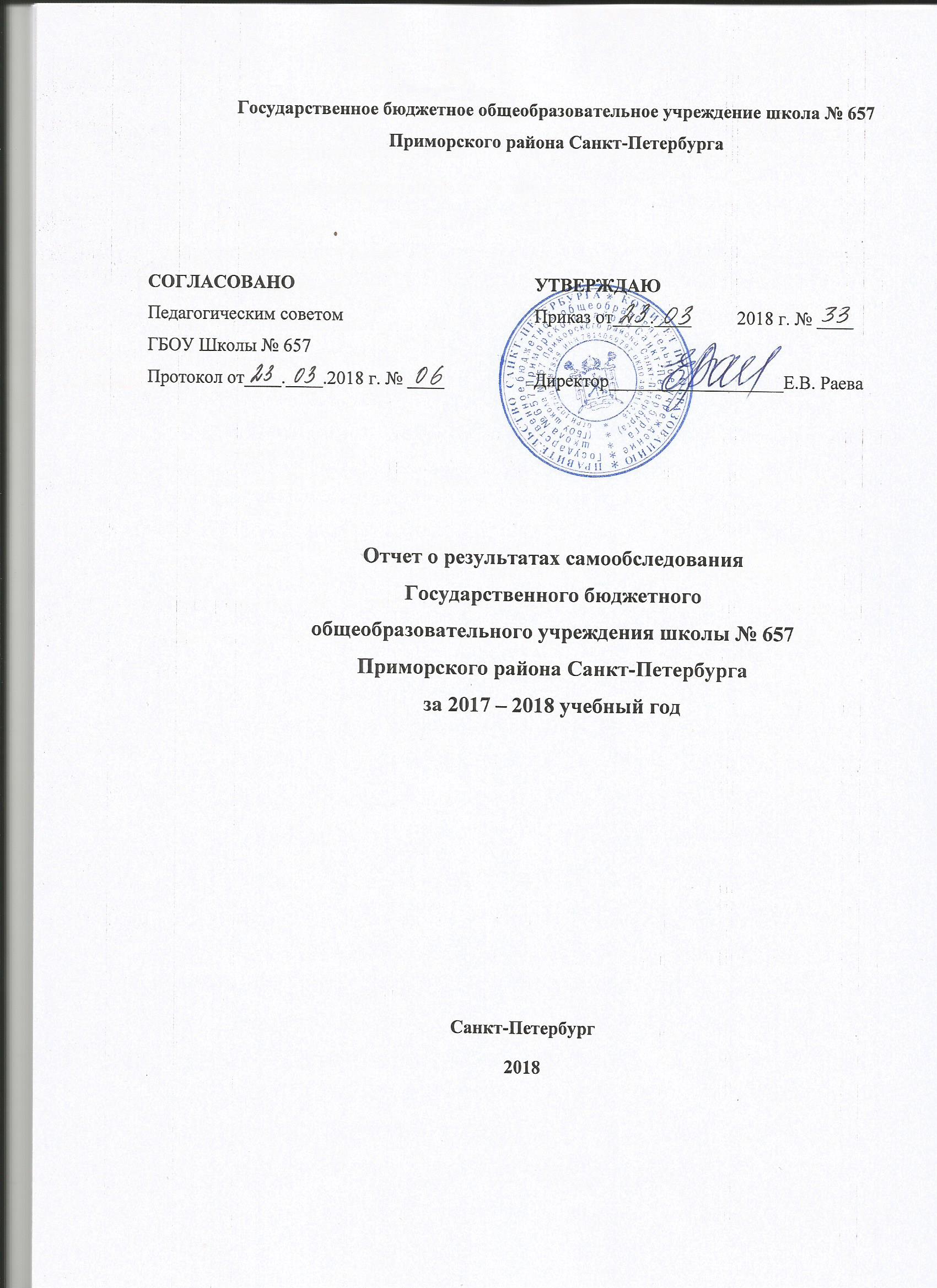 Аналитическая частьОбщие сведения об образовательной организацииНаименование образовательной организации: Государственное бюджетное общеобразовательное учреждение школа № 657 Приморского района Санкт-Петербурга (ГБОУ школа № 657)Руководитель: Раева Елена ВладимировнаАдрес организации: Комендантский проспект, д. 29/2, литер А, Санкт – Петербург, 197350 Реквизиты лицензии на образовательную деятельность: ОКТМО 40394000, ОГРН 1027807587229, ИНН /КПП 7814066797/781401001 Телефон/факс: 417 – 24 – 24, 343 – 09 – 17 / (812) 306 – 55 – 80Адрес электронной почты: cor657@petersburgedu.ruУчредитель: Учредителем Образовательного учреждения является субъект Российской Федерации – город федерального значения Санкт-Петербург, в лице исполнительных органов государственной власти Санкт-Петербурга – Комитета по образованию и администрации Приморского района Санкт-Петербурга. Режим работы: понедельник – четверг с 9:00 до 18:00, пятница с 9:00 до 17:00; перерыв с 12:00 до 12:48; выходные дни – суббота, воскресенье Дата создания: 05. 09. 1994 г.	Лицензия: От 25.08.2015 № 1491, серия 78Л02 № 0000413Свидетельство о государственной аккредитации: В настоящий момент документами Минобрнауки России и Рособрнадзора не предусматривается проведение аккредитации общеобразовательных организаций, обучающих детей с умственной отсталостью.Самообследование ГБОУ школы № 657 проводилось в соответствии с Порядком о проведения самообследования образовательной организации, утвержденного приказом Минобрнауки России от 14.06.2013 № 462 (ред. от 14.12.2017) «Об утверждении Порядка проведения самообследования образовательной организацией».Целями проведения самообследования являются обеспечение доступности и открытости информации о деятельности организации, а также подготовка отчета о результатах самообследования. Основным видом деятельности школы является реализация АООП образования обучающихся с умственной отсталостью (интеллектуальными нарушениями). Также школа реализует образовательные программы дополнительного образования детей.Взаимодействие с организациями-партнерами и органами исполнительной властиДоговор о сотрудничестве в области дополнительного образования с государственным бюджетным учреждением дополнительного образования Центр внешкольной работы с детьми Приморского района Санкт-Петербурга (ЦВР) от 01.09.2017 (срок действия: 01.09.2017 – 25.05.2018);Договор о сотрудничестве № 37/12 от 26.11.2012 с Федеральным государственным бюджетным образовательным учреждением высшего профессионального образования «Российский Государственный педагогический университет им. А. И. Герцена» (срок действия: бессрочно);Соглашение о сотрудничестве с Санкт-Петербургским государственным бюджетным учреждением «Подростковый центр «Альбатрос»» № 1/2018 22.01.2018 (срок действия: 22.01.2018 – 21.01.2019);Договор о сотрудничестве с Санкт-Петербургским государственным бюджетным профессиональным образовательным учреждением «Садово-архитектурный колледж» от 01.09.2017 (срок действия: бессрочно);Договор о сотрудничестве № 14 17/18 от 01.09.2017 с Государственным бюджетным учреждением дополнительного образования Дом детского творчества Приморского района Санкт-Петербурга (ГБУДО ДДТ) (срок действия: 01.09.2017 – 31.06.2018);Договор о безвозмездном предоставлении спортивного зала № 03-17-А от 01.09.2017 с Санкт-Петербургским государственным образовательным бюджетным учреждением дополнительного образования детей «Специализированная детско-юношеская спортивная школа Олимпийского резерва Приморского района Санкт-Петербурга» (срок действия: 01.09.2017 – 01.08.2018);Соглашение о сотрудничестве в области реализации Федерального государственного образовательного стандарта образования  обучающихся с умственной отсталостью (интеллектуальными нарушениями) с Государственным бюджетным образовательным учреждением средней общеобразовательной школой № 688 (срок действия: 2017 – 2018 учебный год);Договор № 0706-17 о сетевой форме реализации программ по социальной адаптации детей – инвалидов с АНО «Санкт – Петербургский Центр социальной адаптации, реабилитации и абилитации»  от 07.06.2017 (срок действия: 07.06.2017 – 07.06.2020);Договор о сотрудничестве с Санкт-Петербургским государственным бюджетным специальным реабилитационным образовательным учреждением среднего профессионального образования – техникум для инвалидов «Профессионально – реабилитационный центр» (ПРЦ) от 21.04.2016 (срок действия: 21.04.2016 – 21.04.2019);Договор об организации сетевой формы реализации образовательных программ с Государственным бюджетным нетиповым образовательным учреждением детским оздоровительно – образовательным туристским центром Санкт-Петербурга «Балтийский берег» (ГБОУ «Балтийский берег») ОТ 01.12.2017 (срок действия: бессрочно);Договор о сотрудничестве с Санкт-Петербургским государственным бюджетным профессиональным образовательным учреждением Колледж Петербургской моды (СПб ГБ ПОУ КПМ) (срок действия: бессрочно);Договор с Санкт-Петербургским государственным бюджетным учреждением центром для детей – сирот и детей, оставшихся без попечения родителей «Центр содействия семейному воспитанию № 13» (срок действия: 01.09.2017 – 31.05.2018); Договор о сотрудничестве и совместной деятельности по медицинскому обслуживанию обучающихся в образовательных организациях Санкт-Петербурга от 01.04.2014 (срок действия: бессрочно); Соглашение о взаимодействии сторон по обеспечению порядка централизованного получения и продления проездных документов с Санкт-Петербургским Государственным Казенным Учреждением «Организатор перевозок» № 0385/06/15 от 01.10.2015 (срок действия: бессрочно); Договор о сотрудничестве в области дополнительного образования с Государственным образовательным учреждением «Межшкольный учебный комбинат» Приморского района Санкт-Петербурга (МУК) от 01.09.2016 (срок действия: бессрочно); Договор о сотрудничестве с Санкт-Петербургским Государственным бюджетным образовательным учреждением начального профессионального образования ГБОУ НПО «Профессиональный реабилитационный лицей» (ПРЛ) от 21.04.2016 (срок действия: 21.04.2016 – 21.04.2017); Договор о сотрудничестве с Автономной некоммерческой организацией «Научно – исследовательский институт славянской культуры» (НИИ СК) от  27.02.2014 (срок действия: 27.02.2014 – 18.02.2018); Договор поставки с Обществом с ограниченной ответственностью «АКВАРЕЛЬ» № 17-11-000010841 от 03.04.2017 (срок действия: 03.04.2017 – 31.12.2017); Договор с Обществом с ограниченной ответственностью «Корпорация «КРЕПС»» от 02.02.2014 (срок действия: бессрочно); Соглашение о сотрудничестве с Санкт-Петербургским государственным автономным учреждением «Центр занятости населения Санкт-Петербурга» (СПб ГАУ ЦЗН) № 37-С от 23.04.2014 (срок действия: бессрочно);Договор о сотрудничестве с Санкт-Петербургским государственным бюджетным профессиональным образовательным учреждением Колледж «ПетроСтройСервис» (срок действия: бессрочно).Система управления организациейУправление осуществляется на принципах единоначалия и самоуправления. Органы управления, действующие в школе:Для осуществления учебно – методической работы в школе создано функционирующее методическое объединение. Методическая тема школы: «Социализация через общение и труд». Тема методического объединения: «Социализация и профориентация детей с умственной отсталостью (интеллектуальными нарушениями)».Цель методической работы: личностно – ориентированное обучение в условиях реализации ФГОС образования обучающихся с умственной отсталостью (интеллектуальными нарушениями) (далее – ФГОС УО)Задачи работы МО:разработка, дополнение и корректировка программ учебных предметов в соответствии с ФГОС УО;разработка, дополнение и корректировка программ внеурочной деятельности в соответствии с ФГОС УО;разработка, дополнение и корректировка программ коррекционной работы в соответствии с ФГОС УО;разработка, дополнение и корректировка программ дополнительного образования с учетом ФГОС УО;повышение профессионального уровня подогов школы через повышение квалификации, систему обучающих семинаров-практикумов, самообразование;обобщение и тиражирование  актуального педагогического опыта педагогов школы;совершенствование системы методической работы в школе с целью развития педагогического творчества и самореализации инициативы педагогов;совершенствование материально-технической базы школы, создание «Доступной среды» для всех категорий лиц с ОВЗ и инвалидностью.Состав МО педагогов школыВ состав МО на постоянной основе входят учителя трудового обучения: Председатель  МО Лескова Т.М. - высшая  квалификационная категория учителяБелова Е.Н. - высшая  квалификационная  категория учителяКабанова Н.В. - высшая  квалификационная  категория учителяНиканорова В.Г. - высшая  квалификационная  категория учителяИсмайлова Ж.В. - высшая квалификационная категория учителяШтадлер  Е.А. - высшая квалификационная категория учителя Артемьева Е.В. - высшая квалификационная категория учителяФедотов А.М. - б\кДжола А.А. - б\кК работе МО привлекаются учителя начальных классов, специалисты школы и другие педагогические работники.Блок-схема организационной структуры и управления ГБОУшколы № 657 Приморского района Санкт-ПетербургаОценка образовательной деятельностиОбразовательная деятельность в школе организуется в соответствии с Федеральным законом от 29.09.2012 № 273 – ФЗ «Об образовании в Российской Федерации», Федеральным государственным образовательным стандартом образования обучающихся с умственной отсталостью (интеллектуальными нарушениями), СанПиН 2.4.2.3286 – 15 «Санитарно-эпидемиологические требования к условиям и организации обучения и воспитания в организациях, осуществляющих образовательную деятельность по адаптированным основным общеобразовательным программам для обучающихся с ограниченными возможностями здоровья».Образовательное учреждение осуществляет реализацию общеобразовательных программ: 1. Адаптированная основная общеобразовательная программа для обучающихся с легкой степенью умственной отсталости (1дополнительный, 1-12 классы – 13 лет обучения);2. Адаптированная основная общеобразовательная программа для обучающихся с умеренной, тяжёлой и глубокой степенью умственной отсталости (1дополнительный, 1-12 классы – 13 лет обучения)Все программы образуют целостную систему, основанную на принципах непрерывности, преемственности, личностной ориентации участников образовательного процесса. Образовательный процесс является гибким, быстро реагирующим на потребности и запросы участников образовательного процесса, его можно представить как систему педагогических действий, нацеленную на всестороннее развитие личности ребенка с умственной отсталостью,  максимальную коррекцию недоставкой психического развития средствами специальной педагоги и психологии. Режим работы образовательного учрежденияОрганизация образовательного процесса регламентируется  годовым календарным учебным графиком, согласованным с Учредителем, и расписанием занятий, которые разрабатываются и утверждаются Образовательным учреждением самостоятельно. Режим функционирования устанавливается в соответствии с СанПиН 2.4.2.2821-10 , Уставом образовательного учреждения, правилами внутреннего распорядка. Школа функционирует с 8.00 до 19.00, кроме выходных и праздничных дней. Продолжительность учебного годаУчебный год начинается 1 сентября. В соответствии с учебным планом устанавливается следующая продолжительность учебного года: 1доп. -1 класс – 33  учебные недели, 2 – 12 классы – не менее 34 учебных недель. Продолжительность каникулВ ГБОУ школе № 657:- в течение учебного года не менее 30 календарных дней; - дополнительные каникулы в первых классах не менее 7 календарных дней в середине III четверти; Учебный год в соответствии с Уставом ОУ делится на четверти, являющиеся периодами, по итогам которых в 2 – 4, 5 – 12 классах (для учащихся с легкой умственной отсталостью) выставляются отметки. Продолжительность учебной недели – 5 дней. В оздоровительных целях в школе созданы условия для реализации биологической потребности организма детей в двигательной активности: - организация облегченного учебного дня в середине учебной недели или дополнительного выходного дня по рекомендации врача-психиатра; - в учебном плане отведено 3 часа на предмет «Физическая культура» или «Адаптивная физическая культура»; - динамические паузы между уроками (2 по 20 минут) для всех учащихся школы;- проведение гимнастики для глаз и физкультминуток на уроках; - подвижные игры на переменах и в группе продленного дня; - занятия на тренажерно – информационной системе – ТИСА; - внеклассные спортивные мероприятия; - организация горячего двухразового питания для всех учащихся; - прогулки для детей, посещающих группу продленного дня; Образовательная недельная нагрузка равномерно распределена в течение учебной недели: - для обучающихся 1 доп.,1 классов – не превышает 4 уроков, один раз в неделю – не более 5 уроков, за счет урока физической культуры; - для обучающихся 2 – 4 классов – не более 5 уроков; - для обучающихся 5 – 6 классов – не более 6 уроков; - для обучающихся 7 – 9 классов – не более 7 уроков. Дополнительные требования при организации обучения в 1 дополнительном и 1 классе:- используется «ступенчатый» режим обучения: в сентябре, октябре – по 3 урока в день по 35 минут каждый, в ноябре – декабре – по 4 урока в день по 35 минут каждый, в январе – мае – по 4 урока и 1 день в неделю – не более 5 уроков за счет урока физической культуры; - домашние задания не задаются; - дополнительные недельные каникулы в середине третьей четверти. Воспитательная работаЦелью воспитательной работы школы в 2017 - 2018 учебном году является: совершенствование воспитательной системы, способствующей развитию нравственной, физически здоровой личности, способной к творчеству и самоопределению.Задачи воспитательной работы:Совершенствование условий для успешного перехода на ФГОС УО;Совершенствование системы воспитательной работы в классных коллективах; Приобщение школьников к ведущим духовным ценностям своего народа, к его национальной культуре, языку, традициям и обычаям;Продолжение работы, направленной на сохранение и укрепление здоровья обучающихся, привитие им навыков здорового образа жизни, на профилактику правонарушений, преступлений несовершеннолетними;Создание условий для выстраивания системы воспитания в школе на основе гуманизации и личностно-ориентированного подхода в обучении и воспитании школьников.Дальнейшее развитие и совершенствование системы дополнительного образования и внеурочной деятельности в школе.Совершенствование коммуникативных умений педагогов работать в системе «учитель – ученик - родитель».Реализация этих целей и задач предполагает:- Создание благоприятных условий и возможностей для полноценного развития личности, для охраны здоровья и жизни детей с умственной отсталостью (интеллектуальными нарушениями);- Создание условий проявления и мотивации творческой активности воспитанников в различных сферах социально значимой деятельности;- Развитие системы непрерывного образования; преемственность уровней и ступеней образования; поддержка исследовательской и проектной деятельности;- Освоение и использование в практической деятельности новых педагогических технологий и методик воспитательной работы;- Дальнейшее развитие и совершенствование системы дополнительного образования в школе;- Координация деятельности и взаимодействие всех звеньев воспитательной системы: базового и дополнительного образования, школы и социума, школы и семьи.Наиболее значимые достижения в воспитательной работе ГБОУ школы № 657Все дети с особыми образовательными потребностями нуждаются в обогащении опыта социального и учебного взаимодействия со своими нормально развивающимися сверстниками. Каждому ребенку необходимо подобрать доступную и полезную для его развития модель обучения и воспитания, сохраняя нужную специализированную помощь. Общешкольные мероприятия ориентированы на включенность всех учащихся, вне зависимости от имеющихся у них нарушений. 	Одной из наиболее значимых задач мы считаем подготовку учащихся к жизни в обществе. Мы стараемся расширить границы специальной школы, дать возможность детям общаться со сверстниками из разных образовательных учреждений как района, так и города. Учащиеся нашей школы принимают активное участие в конкурсах и соревнованиях различного уровня не только для детей с ОВЗ, но и для нормально развивающихся сверстников. Награды «За гуманизацию школы Санкт-Петербурга» была удостоена директор школы № 657 Раева Елена Владимировна. Нагрудные знаки лучшим работникам образования, деятелям культуры и государственным служащим вручал губернатор Георгий Полтавченко. Награда вручается педагогам и руководителям образовательных учреждений, а также петербуржцам, внесшим выдающийся вклад в развитие системы образования северной столицы, духовное и нравственное воспитание подрастающего поколения.Гришина Яна Владиславовна, социальный педагог школы, является дипломантом конкурса педагогических достижений 2017 г. в номинации «Открытие года».В феврале 2018 года Мельникова Антонина Валерьевна, учитель начальных классов, стала лауреатом межрайонного конкурса педагогических достижений в номинации «Учитель-дефектолог».Иванов Александр Николаевич, ученик 6а класса, является членом спортивной сборной команды Санкт-Петербурга по программе Специальной Олимпиады. В 2017 году был удостоен благодарности губернатора Санкт-Петербурга  Г.С. Полтавченко за высокие результаты, достигнутые на Всемирных зимних играх специальной олимпиады в Австрии. В феврале 2018 года Александр стал Победителем 10 Международной Специальной олимпиады по фигурному катанию на коньках (Вена, Австрия).Коллектив учащихся начальной школы занял 2-е место в межрегиональном фестивале «Вместе мы можем!», для обучающихся с ОВЗ, посвященного Международному Дню инвалидов (рук. Федосова В.А.).Коллективы учащихся начальной школы стали лауреатами II Всероссийского конкурсного проекта для детей и взрослых «Самое счастливое Рождество» (рук. Стрельникова Е.В. и Федосова В. А.).Коллективы учащихся школы № 657 стали призерами творческого фестиваля-конкурса для детей с ОВЗ «Мир внутри нас» в номинациях: «Декоративно-прикладное искусство», «Хореографическое искусство», «Вокальное искусство», «Театральное искусство» (рук. Пипченкова М.К.).В декабре 2017 года творческий коллектив ГБОУ школы № 657 в районном фестивале для детей с ОВЗ «Все флаги в гости будут к нам…» получил 2-е место (рук. Пипченкова М.К.).Дополнительное образованиеДополнительное образование ведётся по программам следующей направленности:1. Хоровое пениеЦель программы: социализация обучающихся умственной отсталостью  средствами  хорового пения.Ожидаемые результаты:социальная адаптация;развитие творческих способностей;воспитание художественно – эстетического вкуса;воспитание чувства коллективизма.2. Эстрадное пениеЦель программы: социализация учащихся с умственной отсталостью  средствами  эстрадного пенияОжидаемые результаты:раскрытие индивидуальности личности, коррекция разного рода затруднений;развитие артикуляционного аппарата;охрана певческого голоса;изучение музыки как вида искусства.3. Мини – футбол Цель программы: укрепление здоровья, физическое и духовное совершенствование детей; всестороннее гармоничное развитие, основанное на воспитании морально – волевых и нравственно – эстетических качеств обучающихся с умственной отсталостью  Ожидаемые результаты:владеть техникой и тактикой игры в футбол (ведение мяча, удары по мячу, прием мяча);владеть навыками командного взаимодействия;владеть навыками здорового образа жизни. 4. Театральная студия «Мы – актеры»Цель программы: социализация учащихся с умственной отсталостью  средствами театрализованной деятельностиОжидаемые результаты: совершенствование навыков общения;развитие связной речи;совершенствование представлений об окружающем мире;обогащение предметной и игровой деятельности;развитие навыков практической деятельности;расширение границ самостоятельности.5. Театральная студия «Петрушка»Цель программы: активизация художественно – творческого потенциала учащихся посредством занятий в театральной студииОжидаемые результаты: свободно общаться в коллективе;ориентироваться в пространстве;слушать партнера;строить простейший диалог;петь с музыкальным сопровождением; 6. ХореографияЦель программы: обучить детей основам хореографии.Ожидаемые результаты: определять характер музыки;двигаться в такт музыки;владеть основными танцевальными классическими движениями;уметь танцевать в зале и на сцене7. Художественная  обработка древесиныЦель программы:  развитие личности обучающихся через овладение основами моделирования, конструирования изделий из древесины и их художественной обработки .Ожидаемые результаты: - иметь представления об эстетических и художественных ценностях отечественной культуры;- уважительное отношение к культуре других народов;
 - способность к самореализации в социальном творчестве, познавательной и практической деятельности;- наличие навыков сотрудничества со сверстниками, работы в коллективе.8. Спортивные бальные танцы Прекрасное сочетание спорта и искусства, общение и положительные эмоции - вот две основные функции танца и главное направление программы. Танец не только отражает жизнь, он ещё в большей степени передаёт отношение к жизни.Цель программы: приобщение детей к общечеловеческим ценностям мировой танцевальной культуры, через привитие интереса к спортивным бальным танцам, раскрытие творческой индивидуальности каждой формирующейся личности, его способности к самовыражению в танце.Ожидаемые результаты:- понимание красоты в искусстве;
- наличие навыков сотрудничества со сверстниками, работы в коллективе;
- готовность следовать этическим нормам поведения;
- проявление дисциплинированности, трудолюбия и упорства в достижении поставленных целей.9. МастерицаУчащиеся, прошедшие обучение по представленной программе  получают необходимые знания, умения и навыки, необходимые для сознательного выбора в будущем профессии связанной с народными художественными промыслами.Цель программы:  развитие личности обучающегося через овладение основами вышивания, вязания, ткачества, бисероплетение.      Ожидаемые результаты:    -   владение основными приемами ткачества, вышивания, бисероплетения и вязания крючком и спицами;знание видов материалов, используемых для вышивания, вязания, ткачества, бисероплетения;знание правил безопасной работы с иглой, ножницами -     желание заниматься народными художественными промыслами.10. Страна Мастеров	Программа ориентирована на детей и подростков с тяжелыми множественными нарушениями развития, которые невозможно соотнести с какими-либо возрастными параметрами. Цель программы: развитие творческих способностей учащихся с интеллектуальными нарушениями      Ожидаемые результаты:       -   расширение кругозора учащихся,      -  владение доступными видами деятельности,      -  развитие зрительного восприятия, графо-моторных   навыков11.  Тестопластика 	Программа предусматривает ознакомление  учащихся с основами работы с тестом как видом декоративно-прикладного творчества	Цель программы:Развитие личности обучающегося через овладение основами моделирования, конструирования изделий из соленого теста и их художественной обработки.Ожидаемые результаты:знания в области декоративно-прикладного творчества: различные формы сочетания материалов с лепными деталями из соленого теста, основные понятия и термины;способность к творческому  подходу к  работе и использование полученных знаний в практической деятельности;умение работать в коллективе.12. Настольный теннисИгра в настольный теннис направлена на всестороннее физическое развитие и способствуют совершенствованию многих необходимых в жизни двигательных и морально-волевых качеств.Цель программы: развитие физических и личностных качеств, овладение способами оздоровления и укрепления организма обучающихся посредством занятий настольным теннисом.Ожидаемые результаты:координация движений, быстрота реакции и ловкость;общая выносливость организма к  продолжительным физическим нагрузкам;повышение адаптивных возможностей организма;Сведения о численности учащихся занимающихся в кружках и секциях системы дополнительного образованияГБОУ школы № 657 в 2017 – 2018 учебном годуСодержание и качество подготовки учащихся, обучающихся по 1 варианту учебного планаВывод: при постоянном увеличении количества обучающихся школы, сохраняется положительная динамика успешного освоения АООП.Результаты освоения АООП (1 вариант)по показателю «успеваемость» в 2017 учебном годуВ таблице приведены результаты учебной деятельности учащихся, обучающихся по 1 варианту учебного плана (легкая степень УО) с 3 по 4 классы, так как знания учащихся 1а, 1б, 2а (22 человека) классов и учащихся, осваивающих АООП (2 вариант) оцениваются только словесно в ходе диагностических и оценочных процедур.Выводы: в 2017 году в школе отсутствуют учащиеся неуспевающие и переведенные условно;все обучающиеся имеют 100% успеваемость;данные таблицы свидетельствуют о достаточно хорошем качестве успеваемости учащихся школы (окончили год на «4» и «5» свыше 40% учащихся).Участие в конкурсах и выставках учащихся ГБОУ школы № 657 Приморского района СПб в 2017-2018 учебном годуУчастие в спортивных соревнований  ГБОУ школы № 657 Приморского района СПб 2017-2018 учебный годВостребованность выпускниковОтчет ГБОУ школы № 657 о трудоустройстве выпускников 9-х и 12-х классов за 2016/2017 учебный годВнутренняя система оценки качества образованияСогласно плану внутришкольного контроля в течение года осуществляется контроль качества в следующих областях: за выполнением всеобуча; за состоянием знаний, умений и навыков; за состоянием преподавания учебных предметов;за работой ПМП консилиума школы; за школьной документацией; за работой педагогических кадров. Контроль осуществлялся в форме посещения администрацией школы открытых уроков и занятий, анализ документации, анализ контрольных работ учащихся (в классах для обучающихся с легкой степенью умственной отсталости), анализ выполнения индивидуальных программ развития (в классах для обучающихся с умеренной, тяжелой и глубокой степенью умственной отсталости, учеников надомного обучения). В процессе посещения уроков обращалось внимание на соответствие используемых методик и технологий типологическим и индивидуальным особенностям обучающихся, адекватность применяемых методик и технологий ожидаемым результатам, выбор формы организации образовательной деятельности, соответствие дидактических средств образовательным возможностям учащихся. Особое внимание уделялось анализу здоровьесберегающей среды в классе и в образовательном пространстве школы. Контроль над уровнем преподавания позволяет сделать вывод о том, что уровень проведения уроков является достаточным. Все предметы учебного плана ведутся грамотно соответствующими специалистами, УМК по предметам отвечают требованиям и специфики обучающихся с умственной отсталостью.Одним из основных условий организации эффективного образовательного процесса для учащихся с интеллектуальной недостаточностью, является учет индивидуальных образовательных потребностей и возможностей каждого учащегося нашей школы. Для этого в школе создан ПМП консилиум, в рамках которого организуется комплексное психолого-педагогическое сопровождение учащихся. Два раза в год проводится психолого-педагогическая диагностика, обеспечивающая всестороннее и глубокое изучение индивидуальных особенностей каждого ребенка. Затем, на междисциплинарных консилиумах разрабатывается (с учетом ИПР ребенка-инвалида и СИПР) программа развития для каждого учащегося, определяются методы и формы работы с каждым ребенком. Все результаты диагностики, динамики обучения отражаются в индивидуальной карте развития. VII. Кадровое обеспечение ГБОУ школы № 657 в условиях реализации ФГОС образования обучающихся с умственной отсталостью (интеллектуальными нарушениями)В соответствии с планом-графиком поэтапного повышения квалификации педагогов школы прошли повышение квалификации по ФГОС УО (переподготовка, курсы повышение квалификации): 8 человек административно-управленческого персонала и 87 педагогов. Общее количество педагогов, которым планируется повысить квалификацию по программе «Реализация ФГОС  образования обучающихся с умственной отсталостью (интеллектуальными нарушениями)» в 2018 году - 15 человек.Наличие учителей и специалистов психолого-педагогического сопровождения в штате ГБОУ школы № 657Уровень квалификации педагоговVIII. Информационное обеспечение ГБОУ школы № 657 в условиях реализации ФГОС образования обучающихся с умственной отсталостью (интеллектуальными нарушениями)В ГБОУ школе № 657 имеет официальный сайт, на котором размещена информация, связанная с ведением и реализацией ФГОС образования обучающихся с умственной отсталостью (интеллектуальными нарушениями), обеспечением доступности объекта и услуг для лиц с инвалидностью. Через школьный сайт и другие информационные ресурсы организовывается изучение общественного мнения по вопросам введения ФГОС УО.В школьной библиотеке и в кабинете информатики обеспечен  доступ к сети Интернет для обучающихся.  Все педагоги и родители обучающихся зарегистрированы на портале «Петербургское образование», через который осуществляется информирование родителей о достижениях ребенка в онлайн-режиме.Обеспеченность учебной, учебно-методической и художественной литературой. Библиотечный фонд в 2017-2018 учебном году составил 6421 экземпляров, в том числе: - Учебники и учебные пособия - 4720 экземпляров; - Художественная и справочная литература- 1701 экземпляров; - Электронные пособия – 40. В библиотеке также есть Интернет, электронная почта, ведётся электронный каталог книг и учебников. В этом году начата работа над созданием единой электронной методической базы школы, использование которой возможно будет на удаленном расстоянии. В школе есть локальная сеть. IX. Материально - техническое обеспечение ГБОУ школы № 657 в условиях реализации ФГОС образования обучающихся с умственной отсталостью (интеллектуальными нарушениями)В ГБОУ школе № 657 имеется более 30 учебных кабинетов: 2 спортивных зала, 7 кабинетов педагогов-психологов; 3 кабинета учителя-дефектолога; 7 кабинетов учителей-логопедов; 9 учебных мастерских, 2 кабинета ЛФК с  Тренажерно – информационной системой «ТИСА»Кроме того, все учебные кабинеты школы оборудованы ПК, в большинстве кабинетах имеются проекторы, экраны.В холлах школы установлены интерактивные стены, полы, столы с возможностью проводить групповую и индивидуальную коррекционно-развивающую работу.В образовательном учреждении имеется две сенсорных комнаты для психологической разгрузки учащихся, комната двигательной активности для учащихся классов «Особый ребенок», медицинский кабинет, а так же специализированные мастерские по малярно-штукатурному делу, столярному делу, гончарному делу, батику, валянию, ткачеству, ручному труду и социально – бытовой ориентировке. В школе проведена сеть Интернет. Большая часть учебных кабинетов оснащена проекционным оборудованием (проектор, ноутбук или компьютер, экран или интерактивная доска). В школе оборудован кабинет информатики. Для учеников и учителей в школе созданы условия для безлимитного доступа к сети Интернет. Функционирует школьный сайт https://www.shkola657.ru, где ежедневно обновляется информация. X. Результаты анализа показателей деятельности                        ГБОУ школы № 657Анализ показателей указывает на то, что школа имеет достаточную инфраструктуру, которая соответствует требованиям СанПиН 2.4.2.3286 – 15 «Санитарно-эпидемиологические требования к условиям и организации обучения и воспитания в организациях, осуществляющих образовательную деятельность по адаптированным основным общеобразовательным программам для обучающихся с ограниченными возможностями здоровья» и позволяет реализовывать адаптированные основные образовательные программы в полном объеме в соответствии с ФГОС УО.Школа укомплектована достаточным количеством педагогических и иных работников, которые имеют высокую квалификацию и регулярно проходят повышение квалификации, что позволяет обеспечивать стабильных качественных результатов образовательных достижений обучающихся.Наименования органаФункцииДиректорКонтролирует работу и обеспечивает эффективное взаимодействие структурных подразделений организации; утверждает штатное расписание, отчетные документы организации. Осуществляет общее руководство школой. Педагогический советОсуществляет текущее руководство образовательной деятельностью школы, в том числе рассматривает вопросы:развития образовательных услуг;регламентации образовательных отношений;разработки образовательных программ;выбора учебников, учебных пособий, средств обучения и воспитания;материально – технического обеспечения образовательного процесса;аттестации, повышения квалификации педагогических работников;координации деятельности методических объединений. Общее собрание трудового коллективаРеализует право работников участвовать в управлении образовательной организацией, в том числе:участвовать в разработке и принятии коллективного договора, правил трудового распорядка, изменений и дополнений к ним;принимать локальные акты, которые регламентируют деятельность образовательной организации и связаны с правами и обязанностями работников;разрешать конфликтные ситуации между работниками и администрацией образовательной организации;вносить предложения по корректировке плана мероприятий организации, совершенствованию её работы и развитию материальной базы. Численность учащихся по направлениям дополнительных общеобразовательных программЧисленность учащихся (занимающихся),всегоИз них девочкиЧисленность учащихся по направлениям дополнительных общеобразовательных программЧисленность учащихся (занимающихся),всегоИз них девочкиСоциально-педагогическое1341. «Художественная обработка древесины» – Артемьева Е.В.812. «Стана мастеров» – Ильина Л.Н.53В области искусств:по общеразвивающим программам105811. «Эстрадное пение» – Кириллова В.В.21202. «Театр Петрушки» – Богданова С.В.1583. «Хореография» – Пипченкова М.К.22184. «Мастерица» - Кабанова Н.В.975. «Тестопластика»- Штадлер Е.А.886. «Мы актёры» - Басова И.П., Руденская У.А.21157. «Хоровое пение» – Малюкова Н.Н.95В области физической культуры и спорта:по общеразвивающим программам114381. Мини футбол  – Кострулев В.Е.1512. Настольный теннис – Кострулев В.Е.1433. Спортивные бальные танцы – Шмелёв П.В.6221№ п/пПараметры статистики2016 – 2017 учебный год(май)2017 – 2018 учебный год(март)1.Количество детей обучавшихся на конец учебного года (для 2017 – 2018 - на конец 2017 года), в том числе:Количество детей обучавшихся на конец учебного года (для 2017 – 2018 - на конец 2017 года), в том числе:Количество детей обучавшихся на конец учебного года (для 2017 – 2018 - на конец 2017 года), в том числе:1.- начальная школа2072221.- основная школа1611652.Количество учеников, оставленных на повторное обучение:Количество учеников, оставленных на повторное обучение:Количество учеников, оставленных на повторное обучение:2.- начальная школанетнет2.- основная школанетнет3.Не получили свидетельство об окончании школы:Не получили свидетельство об окончании школы:Не получили свидетельство об окончании школы:3.- начальная школанетнет3.- основная школанетнет4.Окончили школу со свидетельством:Окончили школу со свидетельством:Окончили школу со свидетельством:4.- основная школа22-КлассыВсего обучающихсяИз них успеваютИз них успеваютОкончили год на «4» и «5» %Окончили год на «4» и «5» %Окончили год с отметками «5» %Окончили год с отметками «5» %Не успеваютНе успеваютПереведены условноПереведены условноКлассыВсего обучающихсяКол-во%Кол-во%Кол-во%Всего%Из них н/а %Кол-во%3а10101006600000003б881002250000004а12121006500000004б1313100538,4617,690000Итого по 3-4 классов43431001944,1912,3300005а1313100646,150000005б99100222,20000006а1212100541,670000006б12121006500000006в1111100000000007а1212100433,330000007б10101005500000008а1313100000000008б10101004400000008в88100112,50000009а99100666,670000009б101010022000000010а1111100654,5519,09000010б77100228,5700000011а88100565,500000012а1111100654,5519,090000Итого 5-12 классов1661661006036,1421,20000ВСЕГО2092091007940,232,90000№ДатаНазвание  конкурса, выставкиОрганизаторМесто проведенияКол-во учениковКол-во педагоговРезультатОктябрь-ноябрьСмотр-конкурс «Равные права» среди детей с ограниченными возможностями здоровья Санкт-Петербурга и Ленинградской области, посвященном Году экологии Дом молодежи Центрального района4 чел.1Дипломы участниковОктябрь- ноябрьФестиваль народного творчества «Возьмемся за руки, друзья!», посвященный дню народного единства, среди жителей Муниципального образования МО ЮнтоловоГОУ СПО «Политехнический колледж городского хозяйства» СПб6 уч-ся1Победители17.10-15.11Всероссийский конкур « Ветер Надежды»  СОКАдминистрация Петроградского района, ТЮЗ им.  Брянцева24 чел2ЛауреатыПризерыПризеры18 октября-8 ноябряРайонная выставка - конкурс детского изобразительного и декоративно-прикладного творчества «Люблю тебя, святая Русь»ГБОУ ДДТ Приморского района10 чел2Победители, лауреаты20.11Всероссийский конкурс-форум (с международным участием)музыкального творчества «КЛАРИНИ XXI ВЕКА» Заочно 3 чел2ДипломантыС 20-30 ноября ХXV городской фестиваль художественного творчества«Вера. Надежда. Любовь» среди учащихся государственных специальных (коррекционных) образовательных учреждений Санкт-ПетербургаДворец учащейся молодежи Санкт-Петербурга16 чел2Благодарность31.10-28.11Районный фестиваль «Творческие надежды 2017», посвященный году экологии в РФ, приуроченному ко всемирному дню домашних животных «Мы в ответе за тех, кого приручили»ГБОУ школа № 6888 чел.1Победитель30.11.Межрегиональный фестиваль «Вместе мы можем!», для обучающихся с ограниченными возможностями здоровья,посвященного Международному Дню инвалидов.ГБОУ школа № 565Кировского района15 чел2Диплом 1 местоОктябрь-декабрьЦентральный районII межрайонный открытый смотр- конкурс художественного творчества «Вместе мы сможем больше» для людей с ограниченными возможностями здоровьяГБУ ДО ЦВР Центрального района 15 чел2Призеры06-08.12СПб ГБУ «Приморский культурный центр» приглашает принять участие в творческом фестивале-конкурсе для людей с ограниченными возможностями здоровья «Мир внутри нас».Приморский пр., д.35, СПб ГБУ «Приморский культурный центр»29 чел2Призеры13.12.Районный фестиваль для детей с ограниченными возможностями здоровья «Все флаги в гости будут к нам»ГБОУ школа  598 чел2Грамота за 2-ое место14.12Хореографический конкурс «Калейдоскоп» Кубок главы районав Красном зале Администрации Приморского района8 чел1Дипломанты№ДатаНазвание  мероприятия, соревнованияМесто проведенияКол-воучащихсяКол-во педагоговРезультат25.09Соревнования по Волейболу/Волейболу сидя в рамках Х Спартакиады среди инвалидов и лиц с ограниченными возможностями приморского р-наСПб ГБУ «ЦФКСиЗ Приморского р-на»12 чел11-2 место29.09Соревнования по легкой атлетике (троеборье) по программе СпартакиадыГДЮЦФКиС6 чел1Призеры11.10Соревнования по Волейболу/Волейболу сидя в рамках Х Спартакиады среди инвалидов и лиц с ограниченными возможностямиСДЮШОР Приморского р-на6 чел1Призеры19-20.10Соревнования по мини-футболу по программе СпартакиадыДСИ «Зенит»7 чел.12 место2.11СоревнованияСпециальной Олимпиады Санкт-Петербурга по боулингу ТЦ «Пулково -3» Боулинг Клуб «Русское поле»4 чел.112 место23.11Соревнования по настольному теннису по программе СпартакиадыДЮСШ №2 Калининского района3 чел.13 место30.11Соревнования по ОФП «Первый старт»СДЮШОР Кировского района5 чел.111 место8.12Соревнования по волейболу по программе СпартакиадыГДЮЦФКиС7 чел.15 местоВсего выпускников 9-х классовПродолжат получение общего образованияПродолжат получение общего образованияПродолжат получение общего образованияПродолжат получение общего образованияПродолжат получение общего образованияНе определились с выбором дальнейшего образовательного маршрутаТрудоустроеныНе занятыВсего выпускников 9-х классовВсего учащихся продолжат обучениеПродолжат обучение в 10-м классеПродолжат обучение в 10-м классе в другом ОУПродолжит обучение в НПО И ССУЗахИные формы обучения (экстернат, надомное, семейное)Не определились с выбором дальнейшего образовательного маршрутаТрудоустроеныНе заняты262617-51---Всего выпускников 12-х классовПродолжат получение образованияПродолжат получение образованияПродолжат получение образованияНе продолжат получение образованияНе продолжат получение образованияНе продолжат получение образованияНе определились с выбором дальнейшего образовательного маршрутаНе занятыВсего выпускников 12-х классовВсегоДругая форма обученияНПО, ССУЗыТрудоустроеныВыехали из СПб (убыли для прохождения службы в ВС РФ)В др. ОУНе определились с выбором дальнейшего образовательного маршрутаНе заняты14919----4  (дети с умеренной УО)ПоказательКоличество специалистовУровень образованияУровень образованияПоказательКоличество специалистовБазовоеНаличие профессиональной переподготовкиОлигофренопедагог672641Тьютор2-1Учитель  ЛФК2-2Педагог-психолог853Учитель-логопед633Учитель-дефектолог312Социальный педагог1--Ассистент-помощник12--Воспитатели29326ПоказательКоличество педагоговПроцент от общего числа педагоговИмеют высшее педагогическое образование9978Имеют средне специальное педагогическое образование119Не имеют педагогического образования1713Имеют высшее специальное (дефектологическое) образование3729Имеют профессиональную переподготовку в области специальной педагогики1970Не имеют высшего специального (дефектологического) образования, профессиональной переподготовки в области специальной педагогики, но прошли курсы повышения квалификации в области специальной педагогики11Имеют высшую квалификационную категорию3427Имеют первую квалификационную категорию4939Не имеют квалификационной категории4435N п/пПоказатели Единица измерения 1.Образовательная деятельностьОбразовательная деятельность1.1Общая численность учащихся 388 человек1.2Численность обучающихся по адаптированной основной общеобразовательной программе образования обучающихся с легкой умственной отсталостью (интеллектуальными нарушениями) (вариант 1)Численность обучающихся по адаптированной основной общеобразовательной программе образования обучающихся с легкой умственной отсталостью (интеллектуальными нарушениями) (вариант 1)1.2.10 – 4 классы90 человек1.2.25 – 12 классы167 человек1.3Численность обучающихся по адаптированной основной общеобразовательной программе образования обучающихся с умеренной и тяжелой умственной отсталостью (интеллектуальными нарушениями) (вариант 2)Численность обучающихся по адаптированной основной общеобразовательной программе образования обучающихся с умеренной и тяжелой умственной отсталостью (интеллектуальными нарушениями) (вариант 2)1.3.10 – 12 классы133 человека1.4Численность успевающих на "4" и "5" по результатам промежуточной аттестации, в общей численности учащихся 79 человек/37,8%1.5Численность принявших участие в различных олимпиадах, смотрах, конкурсах, в общей численности учащихся 53 человека/17%1.6 Численность учащихся-победителей и призеров олимпиад, смотров, конкурсов, в общей численности учащихся, в том числе:Численность учащихся-победителей и призеров олимпиад, смотров, конкурсов, в общей численности учащихся, в том числе:1.7Регионального уровня43 человек/12%1.8Федерального уровня19 человек/7%1.9Международного уровня1 человек/0,3%1.10Численность получающих образование с углубленным изучением «Технология. Трудовое обучение»25 человек/9%1.11Общая численность педагогических работников, в том числе:127 человек/100%1.11.1Численность педагогических работников, имеющих высшее образование, в общей численности педагогических работников 112 человек/88%1.11.2Численность педагогических работников, имеющих высшее образование педагогической направленности (профиля), в общей численности педагогических работников 99 человек/78%1.11.3Численность педагогических работников, имеющих среднее профессиональное образование, в общей численности педагогических работников 15 человек/12%1.11.4Численность педагогических работников, имеющих среднее профессиональное образование педагогической направленности (профиля), в общей численности педагогических работников 11 человек/9%1.15Численность педагогических работников, которым по результатам аттестации присвоена квалификационная категория в общей численности педагогических работников, в том числе: 83 человека/66%1.15.1Высшая 34 человека/27%1.15.2Первая 49 человек/ 39%1.16Численность педагогических работников в общей численности педагогических работников, педагогический стаж работы которых составляет: 58 человек/46%1.16.1До 5 лет 33 человека/26%1.16.2Свыше 30 лет 25 человек/20%1.17Численность педагогических работников в общей численности педагогических работников в возрасте до 30 лет 15 человек/12%1.18Численность педагогических работников в общей численности педагогических работников в возрасте от 55 лет 40 человек/31%1.19Численность педагогических и административно – хозяйственных работников, прошедших за последние 5 лет повышение квалификации/профессиональную переподготовку по профилю педагогической деятельности или иной осуществляемой в образовательной организации деятельности, в общей численности педагогических и административно – хозяйственных работников 89 человек/70%1.20Численность педагогических и административно – хозяйственных работников, прошедших повышение квалификации по применению в образовательном процессе федеральных государственных образовательных стандартов в общей численности педагогических и административно – хозяйственных работников 78 человек/54 %2.ИнфраструктураИнфраструктура2.1Количество компьютеров в расчете на одного учащегося 0,3 единиц2.2Количество экземпляров учебной и учебно – методической  литературы из общего количества единиц хранения библиотечного фонда, состоящих на учете, в расчете на одного учащегося 3 единиц2.3Наличие в образовательной организации системы электронного документооборота да2.4Наличие читального зала библиотеки, в том числе: да2.4.1С обеспечением возможности работы на стационарных компьютерах или использования переносных компьютеров да2.4.2С медиатекой да2.4.3Оснащенного средствами сканирования и распознавания текстов да2.4.4С выходом в Интернет с компьютеров, расположенных в помещении библиотеки да2.4.5С контролируемой распечаткой бумажных материалов да2.5Численность учащихся, которым обеспечена возможность пользоваться широкополосным Интернетом (не менее 2 Мб/с), в общей численности учащихся 169 человек/87%2.6Общая площадь помещений, в которых осуществляется образовательная деятельность, в расчете на одного учащегося 7 кв.м